Célébrations eucharistiques
du 10 mars au 15 mars 2015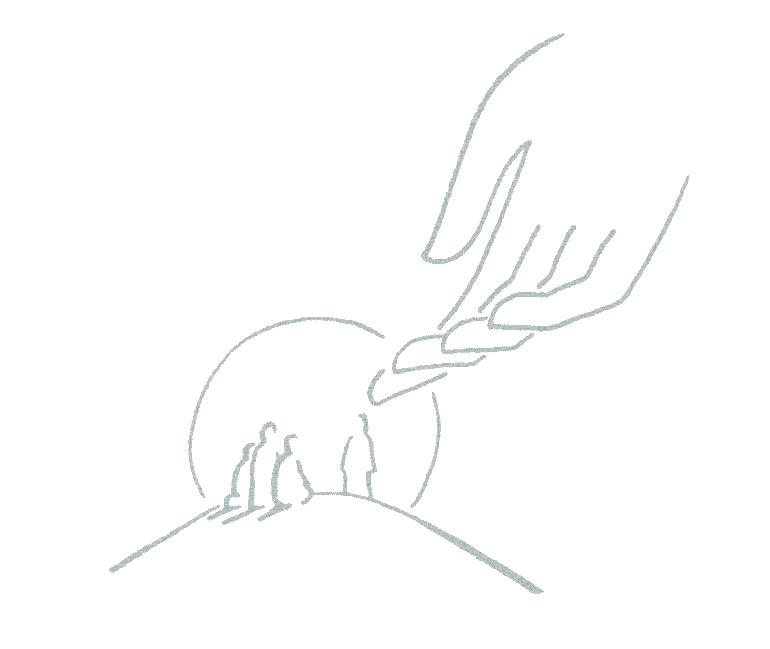 mar. 10 mars	12h00	Edouard Rancourt - Jeanne Rivard		Familles défunts Mayer et Boznar - Denis et Mary Mayermer. 11 mars	12h00	Benoît Rousseau - Lynn Michel		Dore Albertine Guénette - Giuliano Foschiajeu. 12 mars	12h00	Guy et Gaston Tremblay - Raymonde Gervais		Ste-Vierge Marie - Mme. Rita Leblondven. 13 mars	12h00	Joseph Lachapelle - Jean-Paul et Liliane Brunet		St-Jude - Annesam. 14 mars	16h00	Clémence Lascelles - Cathy Jones Waters		Henriette Chivot - Jocelyne & Michel Chrétien		Rachel Desloges - Jeannine et Onésime Tremblaydim. 15 mars	9h00	Jeanne Pitre - Dan et Mary Anne Gaudet		Jean-Paul Mathias - Angèle Crépeau Rankin		Louis Delongchamp - Robert et Nicole Madore	11h00	Delima Nadon et Gerry Doucette - Hubert Doucette		Fernand Haché - Monique Éthier		Suzanne Champagne - Pauline Boucher		Aux intentions des paroissien(ne)sFinances:  Rég. 2910,30$ Vrac: 287,85$  Total: 3198,15$Lampions: 167,00$ Prions: 23,70$ Merci pour votre générosité !Église diocésaine :  (poste 10, le mercredi à 13h00, le samedi à 10h et le dimanche à 11h00).8 mars	DEBOUT : Enfants de lumière		Rose-Marie Grenon, Louisette Murray et Sœur Monique Potvin, fdls15 mars 	DEBOUT : Délire et être déliée		Paulette et Jean-Yves DenisLes émissions de l’ÉGLISE DIOCÉSAINE paraissent sur «YOUTUBE», youtube : eglisediocésainessmRemerciements : Chers paroissiens et paroissiennes, j’ai pour vous une pensée pleine de reconnaissance inspirée par la générosité et la gentillesse que vous avez manifestées à mon égard à l’occasion de mon 30ième anniversaire d’ordination diaconale.  Du fond du cœur, mille mercis.  Sachez que votre geste d’amitié, votre générosité et vos bons souhaits m’ont profondément touché.  Avec profonde gratitude,Marcel Lefebvre, dp.Déjeuner des Chevaliers de Colomb : Déjeuner servi par les Chevaliers de Colomb le dimanche 8 mars 2015 dans la salle paroissiale à Ste-Anne-des-Pins de 10h00 à 13h00.  Le déjeuner inclura des œufs, saucisses, crêpes, jambon, patates, rôties, fèves au lard, cocktail aux fruits, thé, café et jus. Adultes - $7, enfants $3, famille $17.  Bienvenue à tous!  "S.v.p. se servir du stationnement de la rue Beech".Étudiante : Nous aimerons souhaiter la bienvenue à notre étudiante, Brigitte Carbonneau du Collège Boréal. Brigitte sera avec nous débutant le lundi 9 mars 2015 jusqu’au 24 avril 2015.Développement et paix : En tout lieu et en toute circonstance, les chrétiens, encouragés par leurs pasteurs, sont appelés à écouter le cri des pauvres, comme l’ont bien exprimé les évêques du Brésil : « Nous voulons assumer chaque jour, les joies et les espérances, les angoisses et les tristesses du peuple brésilien, spécialement des populations des périphéries urbaines et des zones rurales – sans terre, sans toit, sans pain, sans santé – lésées dans leurs droits. »– Le Pape François, La joie de l’Évangile, 191.Souper de la faim (soupe et petits pains), animé par l’équipe de Développement et Paix, aura lieu le mercredi 11 mars 2015 de 17h30 à 20h00 à la salle paroissiale Ste-Anne-des-Pins.  Le conférencier sera le Père Alberto Franco; le Père Alberto est le secrétaire général de la " Commission inter-ecclésiale pour la justice la paix " en Colombie (CIJP), un partenaire de Développement et Paix.  Cette organisation œuvre à la défense des droits humains ainsi qu’à la lutte pour les terres ancestrales des indigènes et des petits paysans du pays.  Offrande libre.  Bienvenue à tous et à toutes!    24 heures pour le Seigneur (adoration en silence) : À l’église de l’Annonciation, les 13 et 14 mars 2015 (de 9h00 le vendredi matin jusqu’au samedi matin à 9h00).  Face à la souffrance humaine, le Saint Père nous propose de « prier dans la communion de l’Église terrestre et céleste » et de participer à l’initiative 24 heures pour le Seigneur.  Le samedi matin, nous prierons les laudes vers 8h00.N.B. La prochaine réunion du comité de la liturgie aura lieu le mardi 10 mars 2015 à 18h30 dans la salle du conseil.  La Confirmation : Nous invitions les parents qui ont des enfants en 7e année à inscrire leur enfant pour la Confirmation en complétant le formulaire d’inscription et en le retournant au bureau de la paroisse avant le 20 mars 2015.  Les élèves à un niveau supérieur à la septième année qui n’ont pas reçu le sacrement de la Confirmation sont les bienvenus.  La   célébration de la Confirmation aura lieu le dimanche 26 avril 2015 à 14h00.Célébration du Pardon : Il y aura une célébration de la réconciliation le dimanche 29 mars 2015 à 14h00.  Plusieurs prêtres seront présents pour vous accueillir et célébrer avec vous le sacrement de la réconciliation.  Un prêtre est aussi disponible avant les messes pour les confessions. La Première Communion : La troisième réunion pour les parents et les enfants qui se préparent à leur Première Communion aura lieu le mardi 31 mars 2015 à 19h00 à l’église.Célébration autochtone : Nous sommes à la recherche de personnes intéressées à joindre un groupe à la planification d’une célébration autochtone.  La célébration aura lieu le samedi 23 mai 2015 et sera présidée par Monseigneur Jean-Louis Plouffe.  Les personnes qui sont intéressées à participer et encouragées à s’impliquer dans la célébration sont priées de donner leur nom au bureau de la paroisse. AU COEUR DE LA VILLEAmanché comme chu	Depuis plus de trente ans, je conduis une auto à transmission manuelle. C’est dire que j’ai besoin de la jambe gauche pour conduire; c’est elle qui appuie sur la pédale d’embrayage. Tout récemment, mon médecin me disait qu’il ne voyait pas pourquoi je ne pourrais pas conduire. Comme nous disons, amanché comme chu, yara aussi ben laisser faire.  Je ne peux plus conduire ma propre automobile. La jambe gauche n’étant pas rétablie encore.	Je ne suis pas habile mécanicien. On pourrait même dire que je suis nul en mécanique. La seule tâche que j’ose attaquer, c’est changer les pneus; je m’y attelle (faudrait dire attelais) le printemps et l’automne. Amanché comme chu en ce moment, je me demande bien si je pourrai reprendre ou s’il faudra m’en remettre à un autre pour le faire.	Spirituellement, amanché comme chu, comment faire autrement que de me présenter devant le Bon Dieu les bras ouverts en toute confiance? Et Lui, amanché comme yé, lent à la colère et plein d’amour, comment peut-il faire autrement que de témoigner de sa miséricorde et de sa tendresse? C’est parce que je suis amanché comme chu que le Fils vient sauver. C’est parce que je suis amanché comme chu qu’il pardonne si facilement : il n’y a pas d’autre façon. Il ne remet pas la tâche à un autre non plus. Amanché comme yé, il est Père bienveillant.Bonne semaine!Gérald, ptreParoisse Ste-Anne-des-Pins14 rue Beech C.P. 39 Sudbury, ON P3E 4N3   Courriel: steannedespins@bellnet.ca	  Site web: www.steannedespins.ca	                                   Tél.: 705 674-1947	                                    Téléc: 705 675-2005           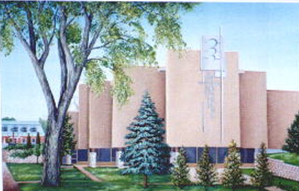       Le 8 mars 2015  3e dimanche de Carême BThème : dire du bien des autres, les aider à reconnaître leur dignité d’enfants de Dieu;La loi qui redonne vieElles sont vigoureuses, les paroles prononcées par Dieu, l’apôtre Paul et Jésus !  Interdits et limites, folie, sagesse, faiblesse, force.  Tous ces mots s’arriment grâce au psaume : « La loi du Seigneur est parfaite, qui redonne vie. »Prêtre :Diacre :Secrétaire :Concierge :  Père Gérald C. LaJeunesse  Marcel Lefebvre  Josée Laferrière  Rhéal BeaudryPrêtre :Diacre :Secrétaire :Concierge :  Père Gérald C. LaJeunesse  Marcel Lefebvre  Josée Laferrière  Rhéal Beaudry